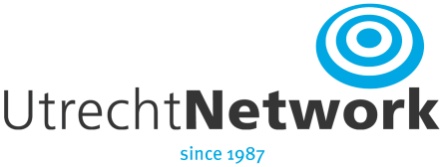 Utrecht Network Young Researcher’s Grant – Application Guidelines for StudentsThe Utrecht Network Young Researcher’s Grant is for self-organised mobility at one of the Utrecht Network partner universities. Since the study/research period including the application is self-organized students are expected to check possible research areas of the university they want to apply to and to find the supervisor by themselves. International Relations Office may offer help in finding a supervisor but it is considered that this task is part of a student's project and should be done by the student.The grant is limited to thesis research on MA and PhD level. Students are allowed to take courses as well. Priority will be given to “only-research” PhD students. Prerequisites: -	MA/PhD level-	length of stay: 1 - 6 months (mobility is not restricted to semesters, but is also possible during the holidays).-	mobility period within 1 April 2018 and 31 March 2019.-	Students, who are eligible for an ERASMUS grant, cannot apply for the Utrecht Network Young Researcher’s Grant. Grant: - 	1000 euro.Application documents (must be handed in at the UN contact person of the home university):-	Application form-	Letter of Recommendation by supervisor/programme coordinator-	Letter of Acceptance based on the student's research project (by an academic supervisor/coordinator at the host institution)Application deadline:February 15th (the universities can set the different internal application deadline, so students should check it with the home university UN contact person)Selection results:All students will be informed by e-mail about the selection results by March 20.